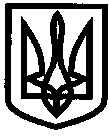 УКРАЇНАУПРАВЛІННЯ ОСВІТИІЗЮМСЬКОЇ МІСЬКОЇ РАДИХАРКІВСЬКОЇ ОБЛАСТІНАКАЗ06.04.2018											№ 156На виконання листа Департаменту науки і освіти Харківської обласної державної адміністрації від 13.03.2018 № 01-32/1062 «Про сприяння проведенню виїзних засідань Комунальної установи «Харківської обласної психолого-медико-педагогічної консультації» Харківської обласної ради», згідно з графіком виїзних засідань Комунальної установи «Харківської обласної психолого-медико-педагогічної консультації» Харківської обласної ради (далі – КУ ХОПМПК), відповідно до наказу управління освіти від 12.03.2018 № 112 «Про організацію роботи виїзного засідання Комунальної установи «Харківська обласна психолого-медико-педагогічна консультація»,  з метою обстеження дітей з особливостями психофізичного розвитку та надання консультативної допомоги батькам, педагогічним працівникам 02.04.2018 року в ІДНЗ №4 було організовано засідання Комунальної установи «Харківської обласної психолого-медико-педагогічної консультації». В складі комісії працювали 6 спеціалістів КУ ХОПМПК, які консультували батьків (осіб, які їх замінюють), педагогів з питань навчання, виховання, соціальної адаптації та інтеграції у суспільне життя дітей з відхиленнями в психофізичному розвитку. Протягом роботи комісії психолого – педагогічне обстеження пройшли 42 дитини закладів освіти. З них рекомендовано інклюзивне навчання – 26 дітям, індивідуальне навчання – 9 дітям, виховання в системі соціального захисту профіль ІІ – 1 дитина, зарахування до спецгруп – 6 дітей. На належному рівні підготовлені документи дітей  (згідно з вимогами оформлена картка стану здоров’я і розвитку дитини) відповідальними особами ІЗОШ І – ІІІ ступенів №5, ІЗОШ І – ІІІ ступенів №11, ІДНЗ №2 та ІДНЗ №4. Слід відзначити асистента вчителя ІЗОШ І – ІІІ ступенів №6 (Євменова Г.П.), яка надала змістовну інформацію та ґрунтовний аналіз навчальних досягнень дитини. Проте, мали місце порушення пункту 4.5 наказу управління освіти від 12.03.2018 № 112 «Про організацію роботи виїзного засідання Комунальної установи «Харківська обласна психолого-медико-педагогічна консультація» - «Забезпечити наявність відповідних документів для обстеження дітей фахівцями КУ ХОПМПК».  Виходячи з вищезазначеного,НАКАЗУЮ:1.	Вчителю-логопеду логопедичного пункту (Комарова О.В.) систематично надавати консультації на запити батьків (осіб, що їх замінюють) та педагогів.Постійно2.	Керівникам закладів загальної середньої освіти та дошкільної освіти:2.1. Скоординувати роботу на своєчасне виявлення дітей з особливостями психофізичного розвитку, низьким рівнем навчальних досягнень.Постійно2.2. Організовувати роботу інклюзивних класів/груп  та спеціальних груп у 2018/2019 навчальному році.Відповідно до заяв батьків (осіб, що їх замінюють) та витягів з протоколів засідання ПМПК2.3. Залучати до роботи з дітьми з вадами розвитку практичного психолога, соціального педагога та корекційних педагогів.За потребою2.4. Взяти під особистий контроль питання підготовки документів для обстеження дітей з вадами розвитку.Постійно,  за потребою3.	Контроль за виконанням даного наказу покласти на начальника відділу змісту та якості освіти Васько Н.О.Заступник начальника					О.В. Безкоровайний управління освіти				ЗміївськаПро підсумки проведення виїзного засідання Комунальної установи «Харківська обласна психолого-медико-педагогічна консультація»